У К Р А Ї Н АЗдолбунівська міська рада Рівненської областівосьме скликанняР І Ш Е Н Н Явід  20 серпня 2021 року                			                                          №644Про затвердження Положення про порядок надання платних послугЗдолбунівською публічною бібліотекоюЗдолбунівської міської ради та її філіями і тарифів на надання платних послугВідповідно до Бюджетного кодексу України, керуючись статтею 25, 26 Закону України «Про місцеве самоврядування в Україні»,  Законом України «Про культуру», Законом України «Про бібліотеки та бібліотечну справу», постановою Кабінету Міністрів України від  12.12.2011№1271 «Про затвердження переліку платних послуг, які можуть надаватися державними і комунальними закладами культури», постановою Кабінету Міністрів України від 02.12.2020  №1183  «Про затвердження переліку платних послуг, які можуть надаватися державними і комунальними закладами культури, що не є орендою», наказом Міністерства культури України, Міністерства фінансів України,  Міністерства економічного розвитку і торгівлі України від 01.12.2015 року №1004/1113/1556 «Про затвердження Порядку визначення вартості та надання платних послуг закладами культури, заснованих на державній та комунальній формі власності», зареєстрованого в Міністерстві юстиції України 18.12.2015 за №1590/28035, та з метою удосконалення бібліотечного обслуговування користувачів, міська рада:В И Р І Ш И Л А :Затвердити  Положення про порядок надання платних послуг Здолбунівською публічною бібліотекою Здолбунівської міської ради та її філіями, що додається.Затвердити тарифи платних послуг, що надаються  Здолбунівською публічною  бібліотекою Здолбунівської міської ради та її філіями, що додається.Контроль за виконанням рішення покласти на комісію з питань освіти, охорони здоров’я, культури, спорту, соціального захисту, молодіжної політики, законності, регламенту, депутатської діяльності, етики, та врегулювання конфлікту інтересів (голова Висоцький Ю.О.).Міський  голова                                                                        Владислав СУХЛЯК                                                                              ЗАТВЕРДЖЕНО Рішення Здолбунівськоїміської радивід 20 серпня 2021 року № 644ПОЛОЖЕННЯпро порядок надання платних послугЗдолбунівською публічною бібліотекою Здолбунівської міської радита її філіями1. Загальні положення1.1. Це Положення встановлює механізм визначення вартості та основні засади організації платних послуг, які надаються в Здолбунівській публічній бібліотеці Здолбунівської міської ради та її філіях  (далі – Бібліотека) згідно з її основною діяльністю.1.2. Порядок надання платних послуг Бібліотекою здійснюється відповідно до постанови Кабінету Міністрів України від  12 грудня 2011 року   № 1271 «Про затвердження переліку платних послуг, які можуть надаватися  закладами культури, заснованими на державній і комунальній формі власності», наказу Міністерства культури, Міністерства фінансів, Міністерства економічного розвитку і торгівлі України від 01.12.2015 року №1004/1113/1556 «Про затвердження порядку визначення вартості та надання платних послуг закладами культури, заснованими на державній та комунальній формі власності»  зареєстрованого в Міністерстві юстиції України 18.12.2015 року за №1590/98035.2. Організація платних послуг2.1.  Перелік платних послуг, із зазначенням вартості кожної з послуг, формується Бібліотекою відповідно до чинного законодавства України з урахуванням попиту користувачів і можливостей Бібліотеки щодо їх надання.2.2. Порядок надання кожної з послуг, із зазначенням часу, місця і способу їх надання, визначається відповідно до чинного законодавства.2.3. Бібліотека безкоштовно надає користувачам повну, доступну та достовірну інформацію щодо умов надання кожної конкретної платної послуги.2.4. Питання організації надання платних послуг у Бібліотеці належить до компетенції директора установи. Безпосереднє надання платних послуг здійснюють працівники  Бібліотеки, до функцій яких належить надання цих послуг.3. Визначення вартості платних послуг3.1. Вартість платних послуг визначається окремо за кожним видом послуг, які надаютьс яБібліотекою, і складається з витрат, безпосереднь опов’язаних з їх наданням.3.2. Технологічну карту послуги складає бібліотекар структурного підрозділу, до функцій якого входить надання цієї послуги, з урахуванням Типових норм часу на основні процеси бібліотечної роботи, затверджених наказом Міністерства культури і туризму Українивід 29.12.2008 №1631/16-08.3.3. Зміна вартості платної послуги може здійснюватися у зв’язку із зміною умов її надання, що не залежить від господарської діяльності Бібліотеки.3.4. Оприлюднення інформації про вартість послуг, яка діє на дату їх надання, здійснюється із застосуванням інформаційних засобів (інформаційні дошки, веб-сайт Бібліотеки, тощо)4. Використання коштів від платних послуг.4.3. Кошти, одержані від надання платних послуг, є додатковим джерелом фінансування Бібліотеки, і використовуються відповідно до Бюджетного кодексу України.5. Здійснення обліку та контролю5.1. Отримання, розподіл та контроль за використанням коштів, що надійшли від платних послуг, здійснюються відповідно до чинного законодавства.5.2. Облік коштів, отриманих за надані платні послуги, здійснюється в розрізі видів наданих послуг відповідно до законодавства.5.3. Звітність про надходження і використання коштів, отриманих за надання платних послуг, складається і подається відповідно до чинного законодавства.5.4. Контроль за організацією надання платних послуг здійснює директор закладу.Секретар міської ради					Валентина КАПІТУЛАЗАТВЕРДЖЕНО Рішення Здолбунівської міської радивід 20 серпня 2021 року № 644Тарифи платних послуг, що надаютьсяЗдолбунівською публічною бібліотекоюЗдолбунівської міської ради та її філіямиСекретар міської ради					Валентина КАПІТУЛА№ з/пНайменування послугиОдиниці виміруВартість за одиницю1Комп’ютерний пошук курсових, дипломних робіт, рефератів, друк інформації з Інтернету1 сторінка3 грн.00 коп.2Формування бібліографічних списків для курсових та дипломних робітдо 10 джерел3 грн.00 коп3Підготовка фактографічних, аналітичних, бібліографічних довідок1 довідка3 грн.00 коп4Чорно-біле ксерокопіювання документів1 сторінка (А4)2 грн.00 коп5Чорно-біле ксерокопіювання документів 1 листок з двох сторін4 грн. 00 коп.6Чорно-білий друк1 сторінка (А4)2 грн. 00 коп.7Кольоровий друк1 сторінка (А4)7 грн. 00 коп8Набір тексту, титульної сторінки на комп’ютері1 сторінка (А4)3 грн. 00 коп.9Сканування документів1 сторінка2 грн. 00 коп.10Редагування сканованого тексту1 сторінка (А4)1 грн. 00 коп.11Запис iнформацiї на електронний носiй1 файл4 грн. 00 коп.12Відправлення електронних поштових повідомлень користувача працівником бібліотеки1 повідомлення3 грн. 00 коп.13Надання в тимчасове користування на умовах оренди приміщення для проведення заходів без урахування плати за використання енергоносіїв1 приміщенняЗгідно з договором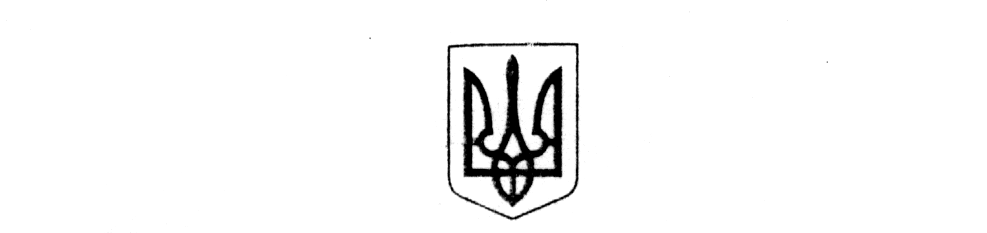 